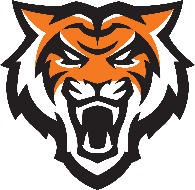 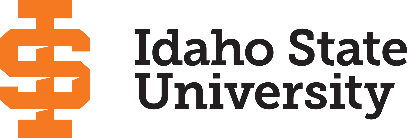 Laboratory Specific Safety PlanEMERGENCY CONTACTS	ISU Public Safety			(208) 282-2515	Fire/Ambulance			911	Environmental Health & Safety	(208) 282-2310	SIGNIFICANT HAZARDS PRESENTEMERGENCY EQUIPMENTPERSONAL PROTECTIVE EQUIPMENT & LAB ATTIRE REQUIREMENTS**Example requirements may include “always required in lab”, “required when handling chemicals”, “required by specific SOPs”, “not required”…LAB SPECIFIC CHEMICAL STORAGE PRACTICES****List any lab specific chemical storage requirements.  Examples include…Store flammable liquids in flammable liquid storage cabinet when not in useStore Nitric Acid inside a secondary containment trayHazardous waste carboy is to be stored in cabinet under fume hoodOnly order 4 liter bottles of ethylene glycol; do not keep 5 gallon cans in labDo not store more that two oxygen cylinders in the lab at one timeSTANDARD OPERATING PROCEDURES (SOPs)******Attach SOPs for high risk operations conducted in this laboratory.  Environmental Health & Safety will provide SOPs for common lab practices that may apply to this lab.  The Primary Investigator/Lab Manager should create SOPs that are not available or are specific to this lab.Compressed Gas CylindersCryogens and Dry IceFlammable LiquidsFume HoodsNanomaterialsOxidizing AgentsParticularly Hazardous SubstancesPeroxide Forming ChemicalsPyrophoric ChemicalsStrong AcidsStrong BasesTransfer ContainersWater Reactive ChemicalsTRAINING DOCUMENTATIONThis Laboratory Specific Safety Plan has been reviewed with the following laboratory workers.Building:Room:Primary Purpose of Lab:Primary Purpose of Lab:Primary Investigator/Manager:Primary Investigator/Manager:Lab ContactRolePrimary/Alternate PhoneHazardPresentNot PresentCommentsRadioactive MaterialBiohazardous MaterialWater/Air Reactive MaterialFlammable Liquids > 5 GallonsStrong Acids/Base(s)Strong Oxidizing Agent(s)Poison Inhalation Hazard(s)Particularly Hazardous Substance(s)Compressed Gas Cylinder(s)Cryogenic MaterialEmergency EquipmentLocationEyewashSafety ShowerFire Extinguisher(s)First Aid KitSpill Response EquipmentPersonal Protective EquipmentLab Specific RequirementSafety GlassesGogglesFace ShieldHearing ProtectionGlovesLab CoatLong PantsClosed Toe ShoesSafety Toe ShoesPrinted NameSignatureDate ReviewedTrainer